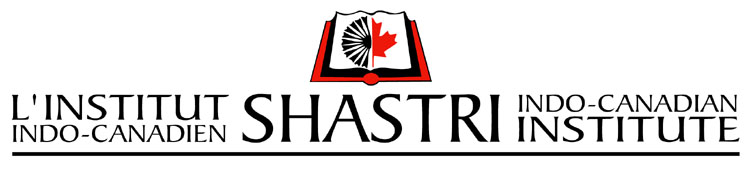 SHASTRI MEMBERSHIP DEVELOPMENT GRANT APPLICATION FORM 2017-2018SHASTRI MEMBERSHIP DEVELOPMENT GRANT APPLICATION FORM 2017-2018SHASTRI MEMBERSHIP DEVELOPMENT GRANT APPLICATION FORM 2017-2018SHASTRI MEMBERSHIP DEVELOPMENT GRANT APPLICATION FORM 2017-2018SHASTRI MEMBERSHIP DEVELOPMENT GRANT APPLICATION FORM 2017-2018SHASTRI MEMBERSHIP DEVELOPMENT GRANT APPLICATION FORM 2017-2018SHASTRI MEMBERSHIP DEVELOPMENT GRANT APPLICATION FORM 2017-2018SHASTRI MEMBERSHIP DEVELOPMENT GRANT APPLICATION FORM 2017-201811Last Name:     First Name:     First Name:     First Name:     Gender:    M 	     F       Gender:    M 	     F       Age as on 31st January 2017Age as on 31st January 2017Age as on 31st January 2017Years            	Months   Years            	Months   Designation: Designation: Designation: Designation: Designation: Designation: Mailing Address:	     Mailing Address:	     Mailing Address:	     Mailing Address:	     Permanent/Home Address:	     Permanent/Home Address:	     Permanent/Home Address:	     Permanent/Home Address:	     Telephone:	     Facsimile:	     E-mail:		     Telephone:	     Facsimile:	     E-mail:		     Telephone:	     Facsimile:	     E-mail:		     Telephone:	     Facsimile:	     E-mail:		     Telephone:	     Facsimile:	     E-mail:		     Telephone:	     Facsimile:	     E-mail:		     Telephone:	     Facsimile:	     E-mail:		     Telephone:	     Facsimile:	     E-mail:		     Communication related to this application should be sent to: 		Mailing			Permanent	Communication related to this application should be sent to: 		Mailing			Permanent	Communication related to this application should be sent to: 		Mailing			Permanent	Communication related to this application should be sent to: 		Mailing			Permanent	Communication related to this application should be sent to: 		Mailing			Permanent	Communication related to this application should be sent to: 		Mailing			Permanent	Communication related to this application should be sent to: 		Mailing			Permanent	Communication related to this application should be sent to: 		Mailing			Permanent	22Name and address of the Institution:Name and address of the Institution:Name and address of the Institution:Name and address of the Institution:Name and address of the Institution:Name and address of the Institution:33Details of Planned Event:     Details of Planned Event:     Details of Planned Event:     Details of Planned Event:     Details of Planned Event:     Details of Planned Event:     Name of the Event:              Date/s of the Event:             Venue of the Event:             Number of participants:       Type of participants:            Name of the Event:              Date/s of the Event:             Venue of the Event:             Number of participants:       Type of participants:            Name of the Event:              Date/s of the Event:             Venue of the Event:             Number of participants:       Type of participants:            Name of the Event:              Date/s of the Event:             Venue of the Event:             Number of participants:       Type of participants:            Name of the Event:              Date/s of the Event:             Venue of the Event:             Number of participants:       Type of participants:            Name of the Event:              Date/s of the Event:             Venue of the Event:             Number of participants:       Type of participants:            Name of the Event:              Date/s of the Event:             Venue of the Event:             Number of participants:       Type of participants:            Name of the Event:              Date/s of the Event:             Venue of the Event:             Number of participants:       Type of participants:            44Pleasestate the key objectives of the event and  whether the event’s topic is appealing to a broader audience (300 words):Pleasestate the key objectives of the event and  whether the event’s topic is appealing to a broader audience (300 words):Pleasestate the key objectives of the event and  whether the event’s topic is appealing to a broader audience (300 words):Pleasestate the key objectives of the event and  whether the event’s topic is appealing to a broader audience (300 words):Pleasestate the key objectives of the event and  whether the event’s topic is appealing to a broader audience (300 words):Pleasestate the key objectives of the event and  whether the event’s topic is appealing to a broader audience (300 words):55Please describe the expected immediate outcomes of the event (250 words):Please describe the expected immediate outcomes of the event (250 words):Please describe the expected immediate outcomes of the event (250 words):Please describe the expected immediate outcomes of the event (250 words):Please describe the expected immediate outcomes of the event (250 words):Please describe the expected immediate outcomes of the event (250 words):66Please describe how will the event contribute to the development of your institution/department (200 words)Please describe how will the event contribute to the development of your institution/department (200 words)Please describe how will the event contribute to the development of your institution/department (200 words)Please describe how will the event contribute to the development of your institution/department (200 words)Please describe how will the event contribute to the development of your institution/department (200 words)Please describe how will the event contribute to the development of your institution/department (200 words)77Please indicate how the event will contribute in promoting the Canadian Studies in India (300 words)Please indicate how the event will contribute in promoting the Canadian Studies in India (300 words)Please indicate how the event will contribute in promoting the Canadian Studies in India (300 words)Please indicate how the event will contribute in promoting the Canadian Studies in India (300 words)Please indicate how the event will contribute in promoting the Canadian Studies in India (300 words)Please indicate how the event will contribute in promoting the Canadian Studies in India (300 words)66Please indicate how the Shastri institute will be showcased at this event? What are the promotional materials to be used i.e., posters, presentation…etc (100 words)Please indicate how the Shastri institute will be showcased at this event? What are the promotional materials to be used i.e., posters, presentation…etc (100 words)Please indicate how the Shastri institute will be showcased at this event? What are the promotional materials to be used i.e., posters, presentation…etc (100 words)Please indicate how the Shastri institute will be showcased at this event? What are the promotional materials to be used i.e., posters, presentation…etc (100 words)Please indicate how the Shastri institute will be showcased at this event? What are the promotional materials to be used i.e., posters, presentation…etc (100 words)Please indicate how the Shastri institute will be showcased at this event? What are the promotional materials to be used i.e., posters, presentation…etc (100 words)77Please provide a detailed breakdown budget outlining how the fund would be spent:Please provide a detailed breakdown budget outlining how the fund would be spent:Please provide a detailed breakdown budget outlining how the fund would be spent:Please provide a detailed breakdown budget outlining how the fund would be spent:Please provide a detailed breakdown budget outlining how the fund would be spent:Please provide a detailed breakdown budget outlining how the fund would be spent:8.Documents ChecklistDocuments ChecklistDocuments ChecklistDocuments ChecklistDocuments ChecklistDocuments ChecklistDocuments ChecklistDocument NameDocument NameDocument NameDocument NameDocument NameDocument NameMandatory1A Complete filled in Application form,A Complete filled in Application form,A Complete filled in Application form,A Complete filled in Application form,A Complete filled in Application form,A Complete filled in Application form,Yes22. Detailed proposal of the activity to be carried out with the funding requested under SMDG,2. Detailed proposal of the activity to be carried out with the funding requested under SMDG,2. Detailed proposal of the activity to be carried out with the funding requested under SMDG,2. Detailed proposal of the activity to be carried out with the funding requested under SMDG,2. Detailed proposal of the activity to be carried out with the funding requested under SMDG,2. Detailed proposal of the activity to be carried out with the funding requested under SMDG,Yes33. Curriculum Vitae of the person who will be the in charge of the proposed activity under SMDG,3. Curriculum Vitae of the person who will be the in charge of the proposed activity under SMDG,3. Curriculum Vitae of the person who will be the in charge of the proposed activity under SMDG,3. Curriculum Vitae of the person who will be the in charge of the proposed activity under SMDG,3. Curriculum Vitae of the person who will be the in charge of the proposed activity under SMDG,3. Curriculum Vitae of the person who will be the in charge of the proposed activity under SMDG,Yes44. Detailed Budget with different components of expenses,4. Detailed Budget with different components of expenses,4. Detailed Budget with different components of expenses,4. Detailed Budget with different components of expenses,4. Detailed Budget with different components of expenses,4. Detailed Budget with different components of expenses,Yes5Employee Endorsement Form.Employee Endorsement Form.Employee Endorsement Form.Employee Endorsement Form.Employee Endorsement Form.Employee Endorsement Form.Yes9.SignatureSignatureSignatureSignatureSignatureSignatureSignatureApplicant’s SignatureApplicant’s SignatureApplicant’s SignatureApplicant’s SignatureApplicant’s SignatureDateDateDate